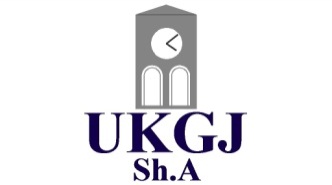 UjesjellesKanalizimeQytetSh. A. Gjirokaster.Zona Industriale, rrugaMuhedinMuçoGjirokaster, Tel/ Fax: 084263727Nr.    ProtGjirokaster   . 05.2016                                     NjoftimiiKontrates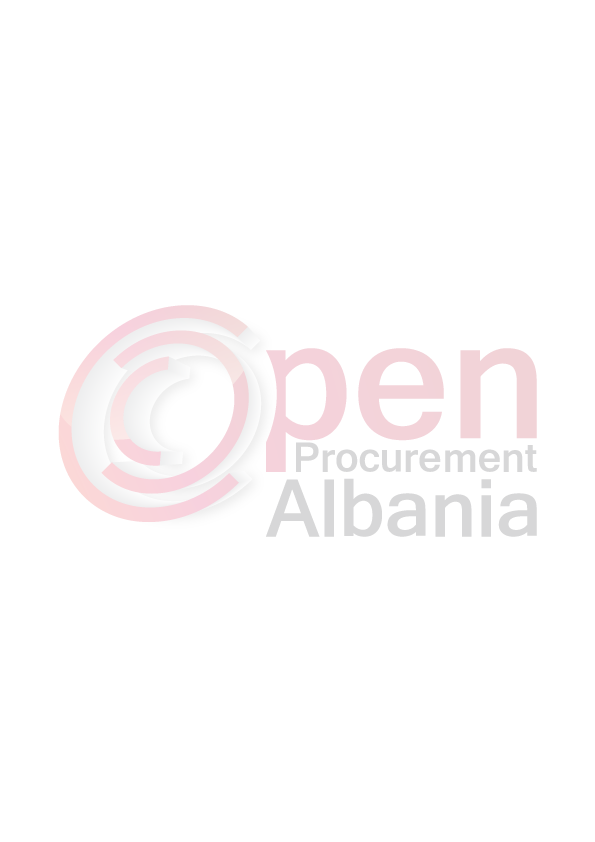 1. Emri dhe adresa e autoritetit kontraktorEmri 			UjesjellesKanalizimeQytetSh. A  GjirokasterAdresa			 Zona Industriale, rrugaMuhedinMuçoGjirokasterTel/Fax	084263727E-mail			ujesjelleskanalizime@yahoo.comFaqja në Internet	2.  Llojiiprocedurës se prokurimit: Kerkese per Propozim3. Objekti  i kontratës :  “Sherbim roje Private  per  objektet  e UjesjellesKanalizimeQytetSh.AGjirokaster4. Fondi limit :3.513.600  (  tremilion e peseqind e trembedhjete mije e gjashte qind  )  leke pa T.V.SH5. Kohëzgjatja e kontratës ose afati kohor për ekzekutimin:  6 muaj6.Afati kohor për dorëzimin e ofertave ose kërkesave për pjesëmarrje:  02.06.2016 ora 11:00 ne faqen zyrtare te APP-se www.app.gov.al7. Afati kohor për hapjen e ofertave ose kërkesave për pjesëmarrje: 02.06.2016 ora 11:00 ne faqen zyrtare te APP-se www.app.gov.alTITULLARI I AUTORITETIT KONTRAKTORBashkim TOLA